DL-SE 20-200T-EN54 Diffusori di designIl diffusore sonoro dovrà essere del tipo a plafoniera da incasso in controsoffitto, costituito con anello, griglia e calotta antifiamma in acciaio colore bianco (RAL9010) e anello a basso profilo. L’altoparlante full-range da 200 mm, completo di trasformatore per linea a tensione costante 100 V con connettore WAGO 221, all’interno completo di termofusibile.L’anello del diffusore, dovrà essere dotato di due molle auto-bloccanti per l’installazione in controsoffitto.Certificato EN54-24 – 1438-CPR-0642Dovrà inoltre avere le seguenti caratteristiche tecniche:Potenza				20 / 10 / 5 WImpedenza (100V)		500 / 1.000 / 2.000 ΩGamma frequenze		60 ÷ 17.500 HzRisposta in frequenza		50 ÷ 18.900 HzSPL 1W/1m, peak		105,6 dBSPL 1W/4m, peak		93,6 dBSPL P max/4m, peak		106,6 dBSensibilità EN54-24, 1W/4m	85,2 dBDispersione -6dB, 500Hz		h/v 180°Dispersione -6dB, 1KHz		h/v 155°Dispersione -6dB, 2KHz		h/v 100°Dispersione -6dB, 4KHz		h/v 60°Dimensioni			265 x 115 mmGrado protezione		IP 21Peso netto			1,6 kgØ taglio				246/252 mmTemperatura di funzionamento	-10 ÷ +55 °CLe caratteristiche richieste si riferiscono al modello BLUEPRINT DL-SE 20-200T-EN54 o similare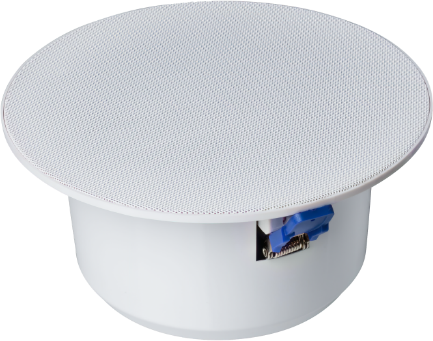 